МИНИСТЕРСТВО ОБРАЗОВАНИЯ И НАУКИДОНЕЦКОЙ НАРОДНОЙ РЕСПУБЛИКИ ГОУ ВПО «ДОНЕЦКИЙ НАЦИОНАЛЬНЫЙ УНИВЕРСИТЕТ»ФАКУЛЬТЕТ ДОПОЛНИТЕЛЬНОГО И ПРОФЕССИОНАЛЬНОГО ОБРАЗОВАНИЯКАФЕДРА ДОКУМЕНТОВЕДЕНИЯ И БИБЛИОТЕКОВЕДЕНИЯМЕТОДИЧЕСКИЕ РЕКОМЕНДАЦИИпо выполнению и оформлению курсовых работ для студентов всех форм обучения направления подготовки51.03.06. Библиотечно-информационная деятельность образовательного уровня «бакалавр»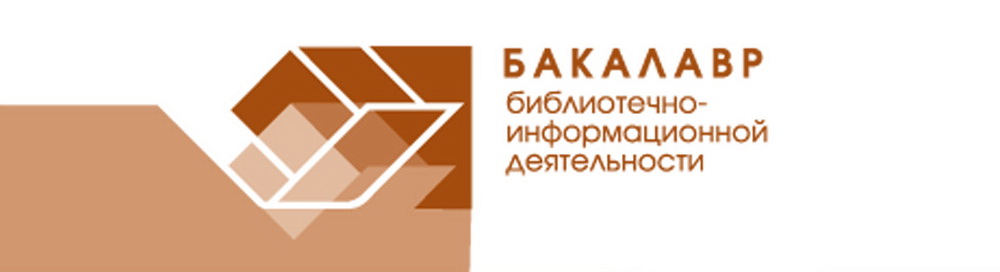 Донецк ГОУ ВПО «ДонНУ»2019МИНИСТЕРСТВО ОБРАЗОВАНИЯ И НАУКИ ДОНЕЦКОЙ НАРОДНОЙ РЕСПУБЛИКИ ГОУ ВПО «ДОНЕЦКИЙ НАЦИОНАЛЬНЫЙ УНИВЕРСИТЕТ»ФАКУЛЬТЕТ ДОПОЛНИТЕЛЬНОГО И ПРОФЕССИОНАЛЬНОГО ОБРАЗОВАНИЯКАФЕДРА ДОКУМЕНТОВЕДЕНИЯ И БИБЛИОТЕКОВЕДЕНИЯМЕТОДИЧЕСКИЕ РЕКОМЕНДАЦИИпо выполнению и оформлению курсовых работ для студентов всех форм обучения направления подготовки51.03.06. Библиотечно-информационная деятельность образовательного уровня «бакалавр»Донецк ГОУ ВПО «ДонНУ»2019УДК 02:004(072)ББК Ч758.4р30-252.45М 545Утверждено учёным советом ФДПО ГОУ ВПО «ДонНУ»(протокол № ___ от ____________2019 г.)Одобрено кафедрой документоведения и библиотековедения(протокол № ___ от ____________2019)М545        Методические рекомендации по выполнению и оформлению курсовых работ для студентов всех форм обучения направления подготовки 51.03.06. Библиотечно-информационная деятельность образовательного уровня «бакалавр» / сост. : Махно И. В. – Донецк : ГОУ ВПО "ДонНУ", 2019. –  24 с.Составитель: Махно И.В., ст. преподаватель.Рецензент: Майборода Н.В., канд.филол.наук, доцент         Методические рекомендации содержат основные требования к организации выполнения курсовой работы, ее содержанию и оформлению, критерии оценивания. Отдельно представлены примеры составления содержания, списка литературы и оформления титульного листа.         Для студентов образовательной программы «бакалавриат» всех форм обучения направления подготовки 51.03.06. Библиотечно-информационная деятельность.© ГОУ ВПО «ДонНУ», 2019СОДЕРЖАНИЕЦЕЛЬ И ЗАДАЧИ КУРСОВОЙ РАБОТЫКурсовая робота – это самостоятельное учебно-научное исследование студента. Курсовая работа является одним из основных видов учебных занятий и формой контроля учебной работы студентов. Курсовые работы выполняются в пределах часов, отводимых на изучение дисциплин, организуются на заключительном этапе освоения конкретной дисциплины, в ходе которого студенты учатся применять полученные знания и умения при решении комплексных задач своей профессиональной сферы.Целью курсовой работы является закрепление теоретического материала по дисциплине. Основными задачами курсовой работы являются:систематизация и углубление теоретических знаний по дисциплине;закрепление навыков самостоятельной работы;овладение методикой исследования, обобщения и логического изложения материала;подготовка студента к прохождению преддипломной практики и государственной итоговой аттестации.В процессе подготовки курсовой работы студент должен показать:прочные теоретические знания по избранной теме и проблемное изложение теоретического материала;умение подбирать, анализировать и обобщать литературные источники и фактический материал, решать практические задачи, делать выводы и предложения.Написание курсовой работы играет большую роль в профессиональной подготовке будущего специалиста, формирует исследовательский подход к оценке явлений и фактов, развивает у самого студента многие ценные личностные качества (прежде всего такие, как целеустремленность, чувство ответственности, инициативность и др.).ПОРЯДОК ПОДГОТОВКИ КУРСОВОЙ РАБОТЫВыбор темы исследования Студент самостоятельно выбирает тему курсовой работы, в соответствии с предложенным кафедрой перечнем тем по данной дисциплине, при этом выбранная тема должна быть согласована с научным руководителем. Выбор темы работы должен быть обоснованным и не носить случайного характера.Первоначально преподавателем устанавливается конечный срок выбора темы для слушателей. Подбор источников и изучение материаловПодбор источников осуществляется студентом самостоятельно, с учетом рекомендованного перечня. Работу по подбору литературы студенты выполняют с помощью библиотечных каталогов, Интернет-источников.Список использованных источников по теме должен включать: учебники, учебные пособия, энциклопедии, словари, монографии, научные статьи (периодика), официальные материалы (законы, указы, приказы, распоряжения), статистические сборники, которые раскрывают те или иные аспекты выбранной темы.Необходимо использовать в курсовой работе самую свежую информацию, особенно из периодической литературы и инструктивных материалов. Если данных источников оказывается недостаточно, студент должен обратиться за помощью к научному руководителю, который указывает работы специалистов по выбранной теме или близкой к ней. Опираясь на эти сведения, студент самостоятельно расширяет перечень источников, подбирает и изучает их.Общее количество использованных источников – не менее 30. Периодическую литературу следует подбирать за последние 5 лет.Составление проекта плана и его окончательного варианта Составление плана работы – важнейший этап в подготовке курсовой работы. Он определяет направленность работы, её соответствие специфике предмета и объектов изучаемой дисциплины, самостоятельность и проблемность выполнения работы студентами, её исследовательский характер. План отражает основную идею работы.Курсовая работа, как правило, должна состоять из введения, 3 глав и 2-4 вопросов (пунктов) в основной части, заключения, списка литературы и приложений (при необходимости). Формулировки пунктов плана определяются целевой направленностью работы, исходят из её задач.Курсовая работа должна носить творческий характер и содержать анализ различных точек зрения по освещаемым дискуссионным вопросам, а также практическую оценку и свое отношение к ним. В ходе написания курсовой работы студент должен использовать знания, полученные в процессе изучения смежных дисциплин специализации, собирать и анализировать практический материал. Органическое сочетание теоретических знаний с примерами из практики определяют качество выполненной курсовой работы. Простое переписывание прочитанного материала; изложение дискуссионных вопросов без формирования собственной позиции; описание текущих инструкций без аналитического осмысливания практического материала может послужить причиной низкой оценки курсовой работы.В установленные кафедрой сроки законченная курсовая работа представляется на проверку научному руководителю со справкой о проверке на плагиат (заимствования). Проверка проводится студентом самостоятельно с помощью бесплатного онлайн-сервиса Антиплагиат.ру - http://www.antiplagiat.ru/. Процент оригинальности КР должен быть не ниже 40%. Помощь в проверке можно получить в Зале электронной информации Научной библиотеки ДонНУ (пр-т Гурова, 14, глав.корпус ДонНУ, ауд.104а).Научный руководитель, проверив работу, может возвратить ее для доработки вместе с письменными замечаниями. Студент должен устранить полученные замечания в установленный срок, после чего работа окончательно оценивается. Курсовая работа должна быть сдана в сроки, устанавливаемые кафедрой (не позднее, чем за 2 недели до начала сессии).СТРУКТУРА КУРСОВОЙ РАБОТЫКурсовая работа должна быть выполнена в объеме 25-30 страниц для слушателей (для ІІ и ІІІ курса) или 30-35 страниц печатного теста (для ІV курса) без учета списка литературы, приложений, и включать следующие структурные элементы:титульный лист;содержание;введение;основную часть;заключение;список использованных источников;приложения (при необходимости).Титульный лист работы должен содержать название образовательной организации и подразделения, в котором выполнена работа; название темы; фамилию, имя, отчество автора; фамилию, инициалы и ученую степень (звание) руководителя курсовой работы; оценку; город и год выполнения. Титульный лист считается первой страницей курсовой работы, но номер на нем не ставится.Пример оформления титульного листа курсовой работы приведен в приложении 1.Содержание представляет собой составленный в последовательном порядке список заголовков глав и параграфов работы с указанием страниц, на которых соответствующий раздел начинается. Курсовая работа может состоять из двух или трех глав в зависимости от целей конкретного исследования в рамках изучаемой дисциплины. Объем глав курсовой работы должен быть приблизительно равным между собой.Каждая глава имеет, как правило, два-три параграфа. Количество пунктов определяется особенностями содержания и изложения конкретной темы, но желательно, чтобы оно не превышало трех.Пример содержания курсовой работы приведен в приложении 2.Во введении (1-2 страницы) обосновывается выбор темы, ее актуальность и значение в современных условиях. Здесь формулируются цель, задачи, объект, предмет курсовой работы. Обязательной частью введения является обзор литературы по теме исследования, в который включают наиболее ценные, актуальные работы (10-15 источников). Закончить обзор необходимо кратким выводом о степени освещения в литературе основных аспектов темы.Актуальность отвечает на вопрос о том, почему именно сейчас необходимо данное исследование, указывает важность рассматриваемого вопроса в настоящее время. Речь может идти не только об актуальности в узко научном смысле, то есть о сложившейся внутри науки ситуации необходимости именно сейчас разработать именно эту тему. Там, где это уместно, автор работы может подтвердить актуальность своего выбора и аргументами социального плана, обосновать её с точки зрения накопившихся проблем и т.п.Объектом исследования является вся совокупность отношений различных аспектов теории и практики науки, которая служит источником необходимой для исследователя информации.Предмет исследования – это только те существенные связи, которые подлежат непосредственному изучению в данной работе, являются главными, определяющими для конкретного исследования. Таким образом, предмет исследования является более узким, чем объект.Цель исследования связана с объектом и предметом исследования, а также с его конечным результатом и путем его достижения. Обычно формулируется одна цель работы и несколько задач, которые необходимо решить для достижения поставленной цели. Задачи исследования – это определённые действия (этапы работы), выполнение которых позволяет реализовать цель.Безусловным требованием к тексту курсовой работы является его соответствие цели и поставленным задачам. При определении целей и задач исследования необходимо их правильно формулировать: использовать глаголы «раскрыть», «выявить», «определить», «установить», «показать» и т.д.Основная частьОсновная часть курсовой работы включает два-три раздела, в зависимости от темы, цели и концепции исследования. Все главы и параграфы курсовой работы должны быть логически связаны между собой и в своей совокупности раскрывать ее тему. Распределение основного материала курсовой работы по разделам, подразделам и пунктам осуществляется автором работы.Первая глава (10-12 стр.) курсовой работы является теоретической. В ней необходимо изложить: сущность, исторические предпосылки возникновения и современное состояние вопроса; основные взгляды и мировой опыт на состояние вопросов, решаемых в работе, дать им критическую оценку с обоснованием точки зрения автора. Глава должна состоять из нескольких параграфов. Например, в первом излагается суть вопроса; точки зрения разных авторов и их критическая оценка. Во втором может быть сформулирована обобщенная модель проблемы, пути ее решения. Эта модель может быть представлена как иллюстрационная, блочная или другая схема.Вторая (и третья) глава является логическим продолжением первой. При ее написании студент не должен ограничиваться констатацией фактов, ему необходимо выявить тенденции развития изучаемого явления, свойства или состояния, вскрыть недостатки и анализировать причины, их обусловившие, наметить пути их возможного устранения.Проведенный в данном разделе анализ исследуемой проблемы служит базой для разработки конкретных предложений. От полноты и качества выполнения этого анализа зависит обоснованность выводов курсовой работы.В заключении (1-2 страницы) подводятся краткие итоги исследования в контексте достижения цели и выполнения задач курсовой работы, излагаются основные выводы и определяются направления дальнейших разработок по теме проведенного исследования. Список использованных источниковЛюбое использование информации из различных источников должно сопровождаться ссылками на эти источники с указаниями авторов или учреждений, их разработавших. Список литературы и других источников обычно содержит до 30-ти наименований в зависимости от тематики. При работе с источниками необходимо не ограничиваться приведенным в методических указаниях списком литературы, а обязательно использовать дополнительные учебные и научные издания.Источники нумеруются и располагаются по алфавиту фамилий авторов, а при их отсутствии – по названию источника. На все источники обязательно должна быть ссылка в тексте КР. Примеры библиографического описания источников в Приложении 3.Приложения к курсовой работе оформляются для того, чтобы не загружать основной текст работы большим количеством иллюстративного материала. Это могут быть подробные таблицы, графики и др. Приложения помещаются после заключения, нумеруются в тексте работы по мере упоминания. Приложения не входят в нормативный объем работы. Объем приложений не ограничивается. Каждое приложение следует начинать с новой страницы.ТРЕБОВАНИЯ К ОФОРМЛЕНИЮ КУРСОВОЙ РАБОТЫОбщие требования к курсовой работе:целевая направленность;четкость построения;логическая последовательность изложения материала;глубина исследования и полнота освещения вопросов;убедительность аргументаций;краткость и точность формулировок;конкретность изложения результатов работы;доказательность выводов и обоснованность рекомендаций;грамотное оформление.Правила оформления курсовых работ составлены в соответствии с общими требованиями к оформлению текстовых документов по ГОСТ 7.32-2001, ГОСТ 2.105-95 ЕСКД, общими требованиями и правилами составления библиографического описания по ГОСТ 7.82-2001, ГОСТ 7.1-2003.Курсовая работа печатается с использованием компьютера и принтера на одной стороне листа белой бумаги одного сорта. Формат листов – А4 (210×297 мм). Рекомендуется использовать текстовый редактор Microsoft Word.Требования к установке атрибутов текста:Тип шрифта: Times New Roman.Размер шрифта: 14Для акцентирования внимания на определенных терминах, важных моментах, специфических особенностях, содержащихся в основном тексте работы, можно использовать различные начертания шрифтов (полужирный, курсив).Размер левого поля страницы – 30 мм, правого – 15 мм, верхнего и нижнего – по 20 мм. Таким образом, одна страница должна содержать примерно 30 строк.Основной текст выравнивается по ширине страницы, заголовки – по центру.Отступ первой строки абзацев основного текста («красная строка») – 1,25 см.В документах, содержащих текст на русском языке, всегда используют только «угловые» кавычки.Нумерация страниц должна быть сквозной. Первой страницей считается титульная. На титульном листе и содержании номер страницы не ставится. На следующих страницах номер проставляется вверху страницы по центру арабскими цифрами без точки.Оформление ссылок осуществляется в виде ссылки путем приведения номера согласно списку использованных источников. Ссылки на источники списка литературы указывают непосредственно в тексте в квадратных скобках. Указывается номер цитируемого источника, затем через запятую могут указываться номера страниц. Подстрочные ссылки не допускаются.Примеры:Если речь идет о книге одного автора, ссылку указывают следующим образом: «В.И. Подольский [18] считает, что…»Если ссылаются на определенные страницы литературного источника или делается цитирование, то пишется номер источника и указывается номер страницы: «В своей монографии Л.В. Сотникова [11, с. 44] пишет: «…»».При ссылке на многотомное издание указывается также и номер тома, например: [22, т. 1, с. 75-76].Если оформляется ссылка на несколько работ одного автора или на работы нескольких авторов, то в скобках указываются номера этих работ: «Ряд авторов [14, 17, 19] считают…».Текст курсовой работы может иллюстрироваться рисунками, схемами, графиками, таблицами и т.п. Выбор вида иллюстрации зависит от содержания и поставленной цели. Иллюстрации выполняют на стандартных листах формата А4. Иллюстрации (схемы, графики и т.п.) и таблицы следует подавать в курсовой работе непосредственно после текста, где они упомянуты впервые, или на следующей странице. На все иллюстрации должны быть ссылки в тексте.Иллюстрации обозначают словом «Рис.», «Табл.» и т.д. и нумеруют последовательно в пределах раздела, за исключением иллюстраций в приложениях. Номер иллюстрации должен состоять из номера раздела и порядкового номера иллюстрации, разделенных точкой: например, «Рис. 1.2» (второй рисунок первого раздела). Номер иллюстрации, ее название и объяснительные подписи размещаются последовательно под иллюстрацией по центру.5. ЗАЩИТА И ОЦЕНКАЗащита курсовой работы проходит в несколько этапов:1. Проверка работы руководителем и ее допуск к защите. При подготовке к защите студенту следует обратить особое внимание на вопросы и замечания руководителя, сделанные им при проверке работы.2. Во время публичной защиты студент сжато раскрывает основные результаты работы, согласно плану; приводит статистические данные, строит заключения. Также возможна защита курсовой работы в индивидуальном порядке в форме обсуждения проблемы по теме.3. Ответы на вопросы членов комиссии по защите КР.Студент имеет академическую задолженность, если он не сдал в срок курсовую работу или не защитил ее без уважительной причины.Общая оценка за курсовую работу включает в себя качество выполненной работы и содержательность ее защиты (с обязательным переведением оценок национальной и рейтинговой шкалы к шкале ECTS).К основным критериям, которые подлежат оцениванию, относят: логику структуры работы; достаточность изложения теоретического материала; наличие статистического материала не менее чем за три последних года иего анализ; полноту и обоснованность выводов; владение материалом при ответе на вопросы членов комиссии; соответствие требованиям по оформлению КР (в т.ч. списка использованных источников).Критерии оценивания курсовой работыМеханизм конвертации полученных результатов в оценки по шкале оценивания академической успеваемости и шкалы ECTS6. ХРАНЕНИЕ КУРСОВЫХ РАБОТВыполненная курсовая работа после ее защиты не выдается студенту на руки, а передается в архив, где хранится в течение срока, определенного университетом. Лучшие курсовые работы, представляющие учебно-методическую ценность, могут быть использованы в качестве демонстрационных материалов на кафедре.Приложение 1: образец оформления титульного листаМИНИСТЕРСТВО ОБРАЗОВАНИЯ И НАУКИ ДОНЕЦКОЙ НАРОДНОЙ РЕСПУБЛИКИГОУ ВПО «ДОНЕЦКИЙ НАЦИОНАЛЬНЫЙ УНИВЕРСИТЕТ»ФАКУЛЬТЕТ ДОПОЛНИТЕЛЬНОГО И ПРОФЕССИОНАЛЬНОГО ОБРАЗОВАНИЯ КАФЕДРА ДОКУМЕНТОВЕДЕНИЯ И БИБЛИОТЕКОВЕДЕНИЯКУРСОВАЯ РАБОТАпо дисциплине________________________________________на тему «___________________________________________»Студента (ки) ____курса направления подготовки 51.03.06 БИД                            (фамилия и инициалы)Научный руководитель:      (должность, ученое звание, научная степень, ФИО)Дата защиты______________________2019Национальная шкала: _____            (оценка)Количество баллов:	___ECTS________г. Донецк – 2019Приложение 2: пример содержания курсовой работыСОДЕРЖАНИЕПРИЛОЖЕНИЯ …………………………………………………………………………………………       35Приложение 3: примеры библиографического описания1. Книги1, 2, 3 автора1. Грушевицкая Т. Г. Культурология : учеб. для вузов / Т. Г. Грушевицкая, А. П. Садохин. – 3-е изд., перераб. и доп. – Москва : ЮНИТИ-ДАНА, 2008. – 687 с.2. Кириллов  В.  И. Логика : учеб. для юрид. вузов / В. И. Кириллов ; Моск. гос. юрид. акад.  –  6-е изд., перераб.  и  доп. – Москва : Проспект, 2009. – 233 с.4 и более авторов1. Философия : учебник  / Н. С. Савкин [и др.] ; отв. ред. Н. С. Савкин. – 3-е изд., испр. – Саранск : Морд. ун-т, 2004. – 355 с. – (Учебники Мордовского университета).2. Управленческий учет и контроль строительных материалов и конструкций : монография / В. В. Говдя [и др.] ; под общ. ред. В. В. Говдя ; М-во сельского х-ва Рос. Федерации, Кубанский гос. аграр. ун-т им. И. Т. Трубникова. – Краснодар : КубГАУ, 2017. – 149 с.2. Многотомные издания. Документ в целомКазьмин В. Д. Справочник домашнего врача : в 3 ч. / В. Казьмин. – Москва : ACT : Астрель, 2001.Отдельный томКазьмин В. Д. Справочник домашнего врача. В 3 т. Т. 2. Детские болезни / В. Д. Казьмин. – Москва : ACT : Астрель, 2002. – 503 с.3. Составные документы или статьи в журналах: 1, 2, 3 автораКазаков Н. А. Запоздалое признание : повесть / Н. Казаков // На боевом посту. – 2000. – № 9. – С. 64-76 ; № 10. – С. 58-71.Баталов А. Л. Сакральная топография средневекового города / А. Л. Баталов, Л. А. Беляев // Известия Института христианской культуры средневековья. –  Москва, 1998. –  Т. 1. – С. 13-22.4 и более авторовМониторинг состояния оборудования систем связи в трубопроводном транспорте нефти / Л. И. Григорьев [и др.] // Автоматизация, телемеханизация и связь в нефтяной промышленности. – 2007. – № 5. – С. 3-8.4. Раздел, главаМалый А. И. Введение в законодательство Европейского сообщества / А. И. Малый // Институты Европейского союза : учеб. пособие / А. И. Малый, Дж. Кемпбелл, М. О'Нейл. – Архангельск : Правда Севера, 2002. – Разд. 1. – С. 7-26.5. Материалы конференцииМоисеева М. В. Японская мультипликация и ее восприятие в Росии / М. В. Моисеева, Е. В. Кудряшева // Социокультурная миссия университета в современном обществе : сб. тр. участников I Всерос. науч.-практ. конф. "Человек, культура, образование" (Ульяновск, 2-4 июля 2005 г.). – Ульяновск, 2006. – С. 142-145.6. Законодательные актыРоссийская Федерация. Конституция (1993). Конституция Российской Федерации : офиц. текст. – Москва : Маркетинг, 2001. – 39 с.Конституция Российской Федерации. – Москва : Маркетинг, 2001. – 39 с.Российская Федерация. Законы. Семейный кодекс Российской Федерации : [федер. закон : принят Гос. Думой 8 дек. 1995 г. : по состоянию на 3 янв. 2001 г.]. – Санкт Петербург : Victory : Стаун-кантри, 2001. –  94 с.7. ГОСТЫ:ГОСТ Р 517721–2001. Аппаратура радиоэлектронная бытовая. Входные и выходные параметры и типы соединений. Технические требования. – Введ. 2002–01–01. – Москва : Изд-во стандартов, 2001. – IV, 27 с. ГОСТ 7.53–2001. Издания. Международная стандартная нумерация книг. – Взамен ГОСТ 7.53–86 ; введ. 2002–07–01. – Минск : Межгос. Совет по стандартизации, метрологии и сертификации ; Москва : Изд-во стандартов, сор. 2002. – 3 с. – (Система стандартов по информации, библиотечному и издательскому делу). 8. Электронные ресурсы: Ресурсы локального доступа:1. Сидыганов В. У. Модель Москвы [Электронный ресурс] : электрон. карта Москвы и Подмосковья / В. У. Сидыганов, С. IO. Толмачев, Ю. Э. Цыганков. – Версия 2.0. – Электрон, дан. и прогр. – Москва : FORMOZA, 1998. – 1 электрон. опт. диск (CD-ROM).2. Атлас-98 [Электронный ресурс] : 3D., 1998. – 1 электрон, опт. диск(CD-ROM).Сетевые ресурсы:Исследовано в России [Электронный ресурс] : многопредмет. науч. журн. / Моск. физ.-техн. ин-т. – Электрон. журн. – Режим доступа : http://zhumal.mipt.rssi.ru (дата обращения 20.10.2019 г.).Электронный каталог ГПНТБ России [Электронный ресурс] : база данных. – Режим доступа : http://www.gpntb.ru/win/search/help/el-cat.html (дата обращения 21.10.2019 г.).УЧЕБНО-МЕТОДИЧЕСКОЕ ИЗДАНИЕМЕТОДИЧЕСКИЕ РЕКОМЕНДАЦИИпо выполнению и оформлению курсовых работ для студентов всех форм обучения направления подготовки51.03.06. Библиотечно-информационная деятельность образовательного уровня «бакалавр»Сост: ст.преподаватель Махно И.В.Донецк: ГОУ ВПО «ДонНУ», 2019ЦЕЛЬ И ЗАДАЧИ КУРСОВОЙ РАБОТЫ55ПОРЯДОК ПОДГОТОВКИ КУРСОВОЙ РАБОТЫ6СТРУКТУРА КУРСОВОЙ РАБОТЫ8ТРЕБОВАНИЯ К ОФОРМЛЕНИЮ КУРСОВОЙ РАБОТЫ12ЗАЩИТА И ОЦЕНКА15ХРАНЕНИЕ КУРСОВЫХ РАБОТ18ПРИЛОЖЕНИЯ19№ п/пНаправление оценкиКритерии оценкиБалл12341.Качество выполнения курсовой работы согласно всем правилам и стандартам для этого вида работы (уникальность)1.1. Полностью и качественно51.Качество выполнения курсовой работы согласно всем правилам и стандартам для этого вида работы (уникальность)1.2. Не полностью, незначительные отклонения от качественных параметров41.Качество выполнения курсовой работы согласно всем правилам и стандартам для этого вида работы (уникальность)1.3. С существенными нарушениями качественных параметров31.Качество выполнения курсовой работы согласно всем правилам и стандартам для этого вида работы (уникальность)1.4. С грубыми нарушениями качественных параметров22.Соответствие выполненной работы методическим рекомендациям2.1. Полностью соответствует методическим рекомендациям52.Соответствие выполненной работы методическим рекомендациям2.2. Не полное соответствие, имеются незначительные отклонения от методических рекомендаций42.Соответствие выполненной работы методическим рекомендациям2.3. Имеются существенные отклонения от методических рекомендаций32.Соответствие выполненной работы методическим рекомендациям2.4. Практически полностью не соответствует методическим рекомендациям23.Соблюдение календарного плана выполнения курсовой работы3.1. Полное соблюдение установленных сроков53.Соблюдение календарного плана выполнения курсовой работы3.2. Незначительные отклонения от установленных сроков (до 3 рабочих дней)43.Соблюдение календарного плана выполнения курсовой работы3.3. Существенные отклонения от установленных сроков (от 4 до 7 рабочих дней)33.Соблюдение календарного плана выполнения курсовой работы3.4. Отклонение свыше 7 рабочих дней24.Соблюдение требований к содержанию курсовой работы5.1. Четкость формулировки поставленных задач при выполнении курсовой работы, объекта и предмета изучения, используемых методов исследования.5/4/35.2. Достаточное количество источников информации (полнота и новизна использованной специализированной литературы, применение справочных изданий, публикаций в научных периодических изданиях)5/4/35.3. Наличие критического анализа существующих подходов к выполнению индивидуального задания5/4/35.4. Логичность изложения (наличие логических связей как внутри, так и между параграфами курсовой работы)5/4/35.5. Наличие выводов к параграфам курсовой работы и обобщения полученных результатов в заключении 5/4/35.6. Обеспечение наглядности результатов исследования (визуализация информации посредством использования таблиц, графиков, диаграмм, алгоритмов, схем)5/4/35.Оценка руководителя8.1. Отлично55.Оценка руководителя8.2. Хорошо45.Оценка руководителя8.3. Удовлетворительно35.Оценка руководителя8.4. Неудовлетворительно26.Ответы на вопросы при защите курсовой работы9.1. Отлично56.Ответы на вопросы при защите курсовой работы9.2. Хорошо46.Ответы на вопросы при защите курсовой работы9.3. Удовлетворительно36.Ответы на вопросы при защите курсовой работы9.4. Неудовлетворительно2Итоговая оценка определяется как среднее арифметическое по всем направлениям оценки.Итоговая оценка определяется как среднее арифметическое по всем направлениям оценки.Итоговая оценка определяется как среднее арифметическое по всем направлениям оценки.Итоговая оценка определяется как среднее арифметическое по всем направлениям оценки.Оценка «Неудовлетворительно» ставится студенту, получившему средний балл ниже 2,5, а также студенту, который не выполнил курсовую работу, обнаружил слабое знание теории.Оценка «Неудовлетворительно» ставится студенту, получившему средний балл ниже 2,5, а также студенту, который не выполнил курсовую работу, обнаружил слабое знание теории.Оценка «Неудовлетворительно» ставится студенту, получившему средний балл ниже 2,5, а также студенту, который не выполнил курсовую работу, обнаружил слабое знание теории.Оценка «Неудовлетворительно» ставится студенту, получившему средний балл ниже 2,5, а также студенту, который не выполнил курсовую работу, обнаружил слабое знание теории.Оценка по шкале ECTSОценка по 100- балльной шкале, которая действует в ДонНУОценка по государственной шкале (экзамен, дифференцированный зачет)Оценка по государственной шкале (зачет)ОпределениеA90-100(5) Отлично зачтеноОтличное выполнение с незначительным количествомнеточностейB80-89(4) Хорошо зачтеноВ целом правильно выполненная работа с незначительным количествомошибок (до 10%)C75-79(4) Хорошо зачтеноВ целом правильно выполненная работа с незначительным количествомошибок (до 15%)D70-74(3) Удовлетворительно зачтеноНеплохо, но со значительнымколичеством недостатковE60-69(3) Удовлетворительно зачтеноВыполнение удовлетворяетминимальным критериямFX35-59(2) Неудовлетворительно не зачтеноС возможностью повторной сдачиF0-34(2) Неудовлетворительно не зачтеноС возможностью повторной сдачи при условии обязательного набора дополнительных балловВВЕДЕНИЕ ………………………………………………………………….ВВЕДЕНИЕ ………………………………………………………………….ВВЕДЕНИЕ ………………………………………………………………….ВВЕДЕНИЕ ………………………………………………………………….3ГЛАВА 1. ОБЩИЕ ПОЛОЖЕНИЯ И ПОНЯТИЕ СТАНДАРТИЗАЦИИГЛАВА 1. ОБЩИЕ ПОЛОЖЕНИЯ И ПОНЯТИЕ СТАНДАРТИЗАЦИИГЛАВА 1. ОБЩИЕ ПОЛОЖЕНИЯ И ПОНЯТИЕ СТАНДАРТИЗАЦИИГЛАВА 1. ОБЩИЕ ПОЛОЖЕНИЯ И ПОНЯТИЕ СТАНДАРТИЗАЦИИ61.1Нормативная база стандартизации ………………………………..      6      61.2Основные понятия и толкования ………………………………….      8      81.3Виды стандартов ……………………………………………….......      13      13ГЛАВА 2. ТРЕБОВАНИЯ К ОФОРМЛЕНИЮ СТАНДАРТОВГЛАВА 2. ТРЕБОВАНИЯ К ОФОРМЛЕНИЮ СТАНДАРТОВГЛАВА 2. ТРЕБОВАНИЯ К ОФОРМЛЕНИЮ СТАНДАРТОВГЛАВА 2. ТРЕБОВАНИЯ К ОФОРМЛЕНИЮ СТАНДАРТОВ162.1.Порядок разработки и утверждения стандарта …………………..      16      162.2Особенности и требования к оформлению стандарта ……………      18      182.3Оформление текста и специальная терминология стандарта ……      22      22ЗАКЛЮЧЕНИЕ ……………………………………………………………..ЗАКЛЮЧЕНИЕ ……………………………………………………………..ЗАКЛЮЧЕНИЕ ……………………………………………………………..ЗАКЛЮЧЕНИЕ ……………………………………………………………..30СПИСОК ИСПОЛЬЗОВАННОЙ ЛИТЕРАТУРЫ …………………………СПИСОК ИСПОЛЬЗОВАННОЙ ЛИТЕРАТУРЫ …………………………СПИСОК ИСПОЛЬЗОВАННОЙ ЛИТЕРАТУРЫ …………………………СПИСОК ИСПОЛЬЗОВАННОЙ ЛИТЕРАТУРЫ …………………………33